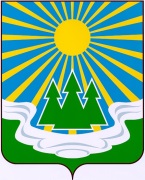 МУНИЦИПАЛЬНОЕ ОБРАЗОВАНИЕ«СВЕТОГОРСКОЕ ГОРОДСКОЕ ПОСЕЛЕНИЕ» ВЫБОРГСКОГО РАЙОНА ЛЕНИНГРАДСКОЙ ОБЛАСТИСОВЕТ ДЕПУТАТОВтретьего созываРЕШЕНИЕот 30 июня  2020 г.                 № 26О внесении изменений в решение совета депутатов МО «Светогорское городское поселение» от 19.05.2020 №18 «Об оплате труда работников муниципальных учреждений 
МО «Светогорское городское поселение»В соответствии с Трудовым кодексом Российской Федерации, в целях совершенствования оплаты труда работников муниципальных учреждений муниципального образования «Светогорское городское поселение» Выборгского района Ленинградской области, совет депутатов 
МО «Светогорское городское поселение» РЕШИЛ:Внести в решение совета депутатов МО «Светогорское городское поселение» от 19.05.2020 г. № 18 «Об оплате труда работников муниципальных учреждений МО «Светогорское городское поселение» следующее изменение: в пунктах 1 и 2 решения слова «с 1 июня 2020 года» заменить словами «с 01 июля 2020 года».Опубликовать настоящее Решение в газете «Вуокса», в сетевом издании «Официальный вестник муниципальных правовых актов органов местного самоуправления муниципального образования «Выборгский район» Ленинградской области» (NPAVRLO.RU) и разместить на официальном сайте МО «Светогорское городское поселение» (www.mo-svetogorsk.ru).Настоящее решение вступает в силу после его официального опубликования в газете «Вуокса».Глава муниципального образования                            И.В. Иванова«Светогорское городское поселение»          Рассылка: дело,  администрация, прокуратура, газета «Вуокса», Официальный вестник, сайт МО